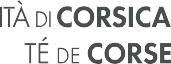 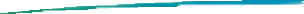 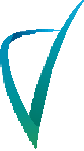 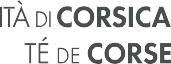 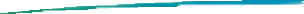 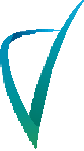 Ogni dumanda hè da addirizzà cù u furmulariu tippu à – Chaque demande doit être adressée avec le formulaire type à :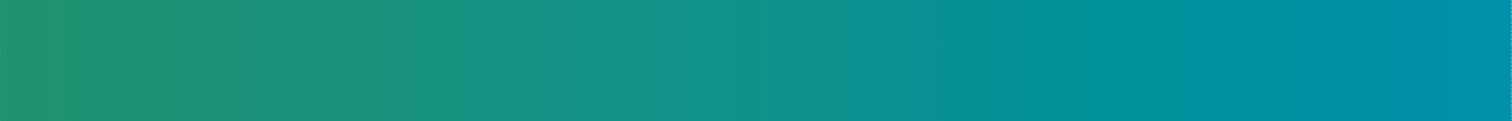 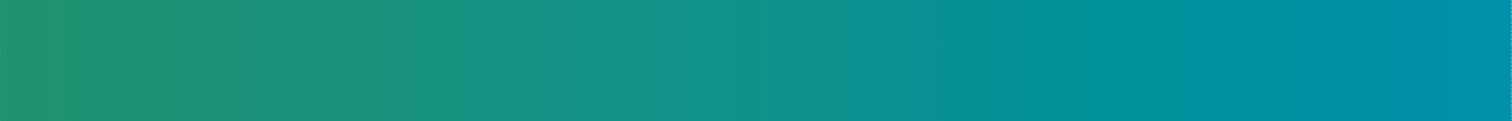 Nomu di l’associu - Nom de l’association : …………………………………………………………………Ce dispositif est destiné à prendre en compte une partie du coût des déplacements de « continuité territoriale » des sportifs insulaires : - participant à des compétitions (inscrites dans un calendrier officiel) de niveau inter-régional, national et international,- effectués dans le cadre d’une sélection territoriale (corse), - effectués dans le cadre d’une formation, d’un stage ou de motifs spécifiques liés au développement du parcours sportif des athlètes (et assortis dans ce cas d’un avis motivé de la ligue ou du comité concerné). Concernant les disciplines bénéficiant d’un remboursement fédéral, celles-ci sont par principe inéligibles. Néanmoins, compte tenu des taux de prise en charge variables d’une discipline à une autre, l’étude du taux appliqué se fera au cas par cas.Dépôt des demandes à effectuer dans les 15 jours consécutifs au déplacementIntitulé de la compétition, de la formation ou du stage : ………………………………………………………………………………………………….Date(s) : …………………………………………………………………………..	Lieu : ………………………………………..…………………………………………Conditions d’accès à cette compétition :	 Sélection	 LibreOrganisation du « bord à bord » :	 Aérien	 Maritime ALLER (Date et Lieux)  :……………………………………………………………..	RETOUR (Date et Lieux)  :…………………………………………………………Remarques : ……………………………………………………………………………………………………………………………………………………………………………………………………………………………………………………………………………………………………………………………………………………………………..…………………………………………………………………………………………………………………………………………………………………………………………..Dà dirittu à un altru rimborsu sta dumanda ? Cette demande bénéficie-t-elle d’un autre remboursement ? 	                     		 INNÒ / NON              IÈ (pracisà) / OUI (préciser)Personnes concernées par la demande de remboursementCompétiteur(s) :Accompagnateur(s) :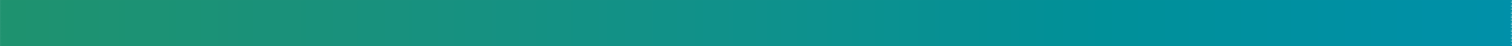 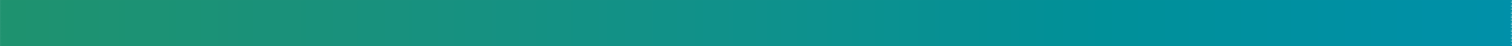 Nomu di l’associu - Nom de l’association : N° siret : Casata di u Presidente – Nom du Président :Indirizzu di a sedi suciali - Adresse du siège social : Tel. :	Indizizzu elettronicu - courriel :	Disciplina - Discipline : Rispunsevuli ligali - Responsable légal : 				    Signora – Madame                      Signore - MonsieurCasata - Nom :	Nomu - Prénom :  Funzioni - Fonction : 	Tel. : 	Indizizzu elettronicu - courriel :Cuntattu - Contact dossier : 	    Signora – Madame 	           Signore - MonsieurCasata - Nom :	Nomu - Prénom : Funzioni - Fonction :	Tel. Indizizzu elettronicu - courriel : 1 – Le formulaire de demande de remboursement dûment complété2 - Copie de la facture détaillée de transport liée au déplacement3 - Attestation de participation permettant d’identifier les personnes ayant pris part à la compétition (feuille de match, résultats, attestation de l’organisateur)4 - Ricacciu d’idintità  bancaria  -  Relevé  d’identité bancaire□ Avis motivé de la ligue ou du comité si nécessaire□ Calendrier officiel de la fédération□ Règlement fédéral définissant le nombre de compétiteur(s) et d’accompagnateur(s) nécessaire(s) à la participation de la compétition concernéeVoie postaleMailMonsieur le Président du Conseil exécutif de Corse Direction adjointe en charge des sports et des politiques sportives 22 cours Grandval - BP 215 - 20187 Aiacciu cedex 1directiondessports@isula.corsicaNom(s) Prénoms(s)Adultes(A)/Jeunes(J)Homme/FemmeNom(s), Prénoms(s)Adultes(A/Jeunes (J)Homme/Femme11221331441551661771881992010211122Nom(s) Prénoms(s)APFBNom(s), Prénoms(s)APFB1324